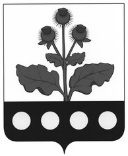 АДМИНИСТРАЦИЯ БУТЫРСКОГО СЕЛЬСКОГО ПОСЕЛЕНИЯ РЕПЬЕВСКОГО МУНИЦИПАЛЬНОГО РАЙОНАВОРОНЕЖСКОЙ ОБЛАСТИ                       ПОСТАНОВЛЕНИЕ      «11» мая 2021 г. № 23                с. Бутырки    В соответствии со статьей 264.2 Бюджетного кодекса РФ и статьей 54 решения Совета народных депутатов Бутырского сельского поселения от 30.06.2008 года № 78 «Об утверждении Положения «О бюджетном процессе в Бутырском сельском поселении» администрация Бутырского сельского поселения постановляет:Утвердить отчет об исполнении бюджета Бутырского сельского поселения за I квартал 2021 года (прилагается).Настоящее постановление вступает в силу со дня опубликования. Контроль за исполнением настоящего постановления оставляю за собой.Глава сельского поселения                                       К.М. ДмитрукПРИЛОЖЕНИЕ к постановлению администрации Бутырского сельского поселения Репьевского муниципального района от «11» мая 2019 г. № 23Об утверждении отчета об исполнении бюджета Бутырского  сельского поселения за I квартал 2021 годаОТЧЕТ ОБ ИСПОЛНЕНИИ БЮДЖЕТА БУТЫРСКОГО СЕЛЬСКОГО ПОСЕЛЕНИЯОТЧЕТ ОБ ИСПОЛНЕНИИ БЮДЖЕТА БУТЫРСКОГО СЕЛЬСКОГО ПОСЕЛЕНИЯОТЧЕТ ОБ ИСПОЛНЕНИИ БЮДЖЕТА БУТЫРСКОГО СЕЛЬСКОГО ПОСЕЛЕНИЯОТЧЕТ ОБ ИСПОЛНЕНИИ БЮДЖЕТА БУТЫРСКОГО СЕЛЬСКОГО ПОСЕЛЕНИЯОТЧЕТ ОБ ИСПОЛНЕНИИ БЮДЖЕТА БУТЫРСКОГО СЕЛЬСКОГО ПОСЕЛЕНИЯОТЧЕТ ОБ ИСПОЛНЕНИИ БЮДЖЕТА БУТЫРСКОГО СЕЛЬСКОГО ПОСЕЛЕНИЯОТЧЕТ ОБ ИСПОЛНЕНИИ БЮДЖЕТА БУТЫРСКОГО СЕЛЬСКОГО ПОСЕЛЕНИЯНА 01 АПРЕЛЯ 2021 ГОДНА 01 АПРЕЛЯ 2021 ГОДНА 01 АПРЕЛЯ 2021 ГОДНА 01 АПРЕЛЯ 2021 ГОДНА 01 АПРЕЛЯ 2021 ГОДНА 01 АПРЕЛЯ 2021 ГОДНА 01 АПРЕЛЯ 2021 ГОДНаименование показателяНаименование показателяКод дохода по бюджетной классификацииКод дохода по бюджетной классификацииУтвержденные бюджетные назначенияУтвержденные бюджетные назначенияИсполненоИсполненоНаименование показателяНаименование показателяКод дохода по бюджетной классификацииКод дохода по бюджетной классификацииУтвержденные бюджетные назначенияУтвержденные бюджетные назначенияИсполненоИсполненоНаименование показателяНаименование показателяКод дохода по бюджетной классификацииКод дохода по бюджетной классификацииУтвержденные бюджетные назначенияУтвержденные бюджетные назначенияИсполненоИсполнено11334455Доходы бюджета - всегоДоходы бюджета - всегоxx4 326 751,344 326 751,34534 888,12534 888,12в том числе:в том числе:НАЛОГОВЫЕ И НЕНАЛОГОВЫЕ ДОХОДЫНАЛОГОВЫЕ И НЕНАЛОГОВЫЕ ДОХОДЫ182 1 00 00000 00 0000 000182 1 00 00000 00 0000 0002 060 000,002 060 000,00219 863,98219 863,98  НАЛОГИ НА ПРИБЫЛЬ, ДОХОДЫ  НАЛОГИ НА ПРИБЫЛЬ, ДОХОДЫ182 1 01 00000 00 0000 000182 1 01 00000 00 0000 00052 000,0052 000,0011 479,0811 479,08  Налог на доходы физических лиц  Налог на доходы физических лиц182 1 01 02000 01 0000 110182 1 01 02000 01 0000 11052 000,0052 000,0011 479,0811 479,08  Налог на доходы физических лиц с доходов, источником которых является налоговый агент, за исключением доходов, в отношении которых исчисление и уплата налога осуществляются в соответствии со статьями 227, 227.1 и 228 Налогового кодекса Российской Федерации  Налог на доходы физических лиц с доходов, источником которых является налоговый агент, за исключением доходов, в отношении которых исчисление и уплата налога осуществляются в соответствии со статьями 227, 227.1 и 228 Налогового кодекса Российской Федерации182 1 01 02010 01 0000 110182 1 01 02010 01 0000 11051 000,0051 000,0011 451,4411 451,44  Налог на доходы физических лиц с доходов, источником которых является налоговый агент, за исключением доходов, в отношении которых исчисление и уплата налога осуществляются в соответствии со статьями 227, 2271 и 228 Налогового кодекса Российской Федераци (перерасчеты, недоимка и задолженность по соответствующему платежу, в том числе по отмененному)  Налог на доходы физических лиц с доходов, источником которых является налоговый агент, за исключением доходов, в отношении которых исчисление и уплата налога осуществляются в соответствии со статьями 227, 2271 и 228 Налогового кодекса Российской Федераци (перерасчеты, недоимка и задолженность по соответствующему платежу, в том числе по отмененному)182 1 01 02010 01 1000 110182 1 01 02010 01 1000 11051 000,0051 000,0011 451,4411 451,44  Налог на доходы физических лиц с доходов, полученных физическими лицами в соответствии со статьей 228 Налогового кодекса Российской Федерации  Налог на доходы физических лиц с доходов, полученных физическими лицами в соответствии со статьей 228 Налогового кодекса Российской Федерации182 1 01 02030 01 0000 110182 1 01 02030 01 0000 1101 000,001 000,0027,6427,64  Налог на доходы физических лиц с доходов, полученных физическими лицами в соответствии со статьей 228 Налогового кодекса Российской Федерации (сумма платежа (перерасчеты, недоимка и задолженность по соответствующему платежу, в том числе по отмененному)  Налог на доходы физических лиц с доходов, полученных физическими лицами в соответствии со статьей 228 Налогового кодекса Российской Федерации (сумма платежа (перерасчеты, недоимка и задолженность по соответствующему платежу, в том числе по отмененному)182 1 01 02030 01 1000 110182 1 01 02030 01 1000 1101 000,001 000,0027,3027,30  Налог на доходы физических лиц с доходов, полученных физическими лицами в соответствии со статьей 228 Налогового кодекса Российской Федерации (пени по соответствующему платежу)  Налог на доходы физических лиц с доходов, полученных физическими лицами в соответствии со статьей 228 Налогового кодекса Российской Федерации (пени по соответствующему платежу)182 1 01 02030 01 2100 110182 1 01 02030 01 2100 1100,000,000,340,34  НАЛОГИ НА СОВОКУПНЫЙ ДОХОД  НАЛОГИ НА СОВОКУПНЫЙ ДОХОД182 1 05 00000 00 0000 000182 1 05 00000 00 0000 000278 000,00278 000,00127 744,80127 744,80  Единый сельскохозяйственный налог  Единый сельскохозяйственный налог182 1 05 03000 01 0000 110182 1 05 03000 01 0000 110278 000,00278 000,00127 744,80127 744,80  Единый сельскохозяйственный налог  Единый сельскохозяйственный налог182 1 05 03010 01 0000 110182 1 05 03010 01 0000 110278 000,00278 000,00127 744,80127 744,80  Единый сельскохозяйственный налог (сумма платежа (перерасчеты, недоимка и задолженность по соответствующему платежу, в том числе по отмененному)  Единый сельскохозяйственный налог (сумма платежа (перерасчеты, недоимка и задолженность по соответствующему платежу, в том числе по отмененному)182 1 05 03010 01 1000 110182 1 05 03010 01 1000 110278 000,00278 000,00127 744,80127 744,80  НАЛОГИ НА ИМУЩЕСТВО  НАЛОГИ НА ИМУЩЕСТВО182 1 06 00000 00 0000 000182 1 06 00000 00 0000 0001 730 000,001 730 000,0080 640,1080 640,10  Налог на имущество физических лиц  Налог на имущество физических лиц182 1 06 01000 00 0000 110182 1 06 01000 00 0000 11047 000,0047 000,001 699,531 699,53  Налог на имущество физических лиц, взимаемый по ставкам, применяемым к объектам налогообложения, расположенным в границах сельских поселений  Налог на имущество физических лиц, взимаемый по ставкам, применяемым к объектам налогообложения, расположенным в границах сельских поселений182 1 06 01030 10 0000 110182 1 06 01030 10 0000 11047 000,0047 000,001 699,531 699,53  Налог на имущество физических лиц  Налог на имущество физических лиц182 1 06 01030 10 1000 110182 1 06 01030 10 1000 11047 000,0047 000,001 680,981 680,98  Налог на имущество физических лиц, взимаемый по ставкам, применяемым к объектам налогообложения, расположенным в границах сельских поселений (пени по соответствующему платежу)  Налог на имущество физических лиц, взимаемый по ставкам, применяемым к объектам налогообложения, расположенным в границах сельских поселений (пени по соответствующему платежу)182 1 06 01030 10 2100 110182 1 06 01030 10 2100 1100,000,0018,5518,55  Земельный налог  Земельный налог182 1 06 06000 00 0000 110182 1 06 06000 00 0000 1101 683 000,001 683 000,0078 940,5778 940,57  Земельный налог с организаций  Земельный налог с организаций182 1 06 06030 00 0000 110182 1 06 06030 00 0000 110177 000,00177 000,0062 889,0062 889,00  Земельный налог с организаций, обладающих земельным участком, расположенным в границах сельских поселений  Земельный налог с организаций, обладающих земельным участком, расположенным в границах сельских поселений182 1 06 06033 10 0000 110182 1 06 06033 10 0000 110177 000,00177 000,0062 889,0062 889,00  Земельный налог с организаций, обладающих земельным участком, расположенным в границах сельских поселений  (сумма платежа (перерасчеты, недоимка и задолженность по соответствующему платежу, в том числе по отмененному)  Земельный налог с организаций, обладающих земельным участком, расположенным в границах сельских поселений  (сумма платежа (перерасчеты, недоимка и задолженность по соответствующему платежу, в том числе по отмененному)182 1 06 06033 10 1000 110182 1 06 06033 10 1000 110177 000,00177 000,0062 889,0062 889,00  Земельный налог с физических лиц  Земельный налог с физических лиц182 1 06 06040 00 0000 110182 1 06 06040 00 0000 1101 506 000,001 506 000,0016 051,5716 051,57  Земельный налог с физических лиц, обладающих земельным участком, расположенным в границах сельских поселений  Земельный налог с физических лиц, обладающих земельным участком, расположенным в границах сельских поселений182 1 06 06043 10 0000 110182 1 06 06043 10 0000 1101 506 000,001 506 000,0016 051,5716 051,57  Земельный налог с физических лиц  Земельный налог с физических лиц182 1 06 06043 10 1000 110182 1 06 06043 10 1000 1101 506 000,001 506 000,0015 861,4415 861,44  Земельный налог с физических лиц, обладающих земельным участком, расположенным в границах сельских поселений  (пени по соответствующему платежу)  Земельный налог с физических лиц, обладающих земельным участком, расположенным в границах сельских поселений  (пени по соответствующему платежу)182 1 06 06043 10 2100 110182 1 06 06043 10 2100 1100,000,00190,13190,13  НАЛОГОВЫЕ И НЕНАЛОГОВЫЕ ДОХОДЫ  НАЛОГОВЫЕ И НЕНАЛОГОВЫЕ ДОХОДЫ914 1 00 00000 00 0000 000914 1 00 00000 00 0000 00023 000,0023 000,005 900,005 900,00  ГОСУДАРСТВЕННАЯ ПОШЛИНА  ГОСУДАРСТВЕННАЯ ПОШЛИНА914 1 08 00000 00 0000 000914 1 08 00000 00 0000 0005 000,005 000,00900,00900,00  Государственная пошлина за совершение нотариальных действий (за исключением действий, совершаемых консульскими учреждениями Российской Федерации)  Государственная пошлина за совершение нотариальных действий (за исключением действий, совершаемых консульскими учреждениями Российской Федерации)914 1 08 04000 01 0000 110914 1 08 04000 01 0000 1105 000,005 000,00900,00900,00  Государственная пошлина за совершение нотариальных действий должностными лицами органов местного самоуправления, уполномоченными в соответствии с законодательными актами Российской Федерации на совершение нотариальных действий  Государственная пошлина за совершение нотариальных действий должностными лицами органов местного самоуправления, уполномоченными в соответствии с законодательными актами Российской Федерации на совершение нотариальных действий914 1 08 04020 01 0000 110914 1 08 04020 01 0000 1105 000,005 000,00900,00900,00  Государственная пошлина за совершение нотариальных действий должностными лицами органов местного самоуправления, уполномоченными в соответствии с законодательными актами Российской Федерации на совершение нотариальных действий  Государственная пошлина за совершение нотариальных действий должностными лицами органов местного самоуправления, уполномоченными в соответствии с законодательными актами Российской Федерации на совершение нотариальных действий914 1 08 04020 01 1000 110914 1 08 04020 01 1000 1105 000,005 000,00900,00900,00  ШТРАФЫ, САНКЦИИ, ВОЗМЕЩЕНИЕ УЩЕРБА  ШТРАФЫ, САНКЦИИ, ВОЗМЕЩЕНИЕ УЩЕРБА914 1 16 00000 00 0000 000914 1 16 00000 00 0000 00018 000,0018 000,005 000,005 000,00  Административные штрафы, установленные законами субъектов Российской Федерации об административных правонарушениях  Административные штрафы, установленные законами субъектов Российской Федерации об административных правонарушениях914 1 16 02000 02 0000 140914 1 16 02000 02 0000 14018 000,0018 000,005 000,005 000,00  Административные штрафы, установленные законами субъектов Российской Федерации об административных правонарушениях, за нарушение муниципальных правовых актов  Административные штрафы, установленные законами субъектов Российской Федерации об административных правонарушениях, за нарушение муниципальных правовых актов914 1 16 02020 02 0000 140914 1 16 02020 02 0000 14018 000,0018 000,005 000,005 000,00  БЕЗВОЗМЕЗДНЫЕ ПОСТУПЛЕНИЯ  БЕЗВОЗМЕЗДНЫЕ ПОСТУПЛЕНИЯ914 2 00 00000 00 0000 000914 2 00 00000 00 0000 0002 243 751,342 243 751,34309 124,14309 124,14  БЕЗВОЗМЕЗДНЫЕ ПОСТУПЛЕНИЯ ОТ ДРУГИХ БЮДЖЕТОВ БЮДЖЕТНОЙ СИСТЕМЫ РОССИЙСКОЙ ФЕДЕРАЦИИ  БЕЗВОЗМЕЗДНЫЕ ПОСТУПЛЕНИЯ ОТ ДРУГИХ БЮДЖЕТОВ БЮДЖЕТНОЙ СИСТЕМЫ РОССИЙСКОЙ ФЕДЕРАЦИИ914 2 02 00000 00 0000 000914 2 02 00000 00 0000 0002 243 751,342 243 751,34309 124,14309 124,14  Дотации бюджетам бюджетной системы Российской Федерации  Дотации бюджетам бюджетной системы Российской Федерации914 2 02 10000 00 0000 150914 2 02 10000 00 0000 150616 124,00616 124,00254 000,00254 000,00  Дотации на выравнивание бюджетной обеспеченности  Дотации на выравнивание бюджетной обеспеченности914 2 02 15001 00 0000 150914 2 02 15001 00 0000 150291 000,00291 000,0042 900,0042 900,00  Дотации бюджетам сельских поселений на выравнивание бюджетной обеспеченности из бюджета субъекта Российской Федерации  Дотации бюджетам сельских поселений на выравнивание бюджетной обеспеченности из бюджета субъекта Российской Федерации914 2 02 15001 10 0000 150914 2 02 15001 10 0000 150291 000,00291 000,0042 900,0042 900,00  Дотации бюджетам на поддержку мер по обеспечению сбалансированности бюджетов  Дотации бюджетам на поддержку мер по обеспечению сбалансированности бюджетов914 2 02 15002 00 0000 150914 2 02 15002 00 0000 150290 124,00290 124,00176 100,00176 100,00  Дотации бюджетам сельских поселений на поддержку мер по обеспечению сбалансированности бюджетов  Дотации бюджетам сельских поселений на поддержку мер по обеспечению сбалансированности бюджетов914 2 02 15002 10 0000 150914 2 02 15002 10 0000 150290 124,00290 124,00176 100,00176 100,00  Прочие дотации  Прочие дотации914 2 02 19999 00 0000 150914 2 02 19999 00 0000 15035 000,0035 000,0035 000,0035 000,00  Прочие дотации бюджетам сельских поселений  Прочие дотации бюджетам сельских поселений914 2 02 19999 10 0000 150914 2 02 19999 10 0000 15035 000,0035 000,0035 000,0035 000,00  Субсидии бюджетам бюджетной системы Российской Федерации (межбюджетные субсидии)  Субсидии бюджетам бюджетной системы Российской Федерации (межбюджетные субсидии)914 2 02 20000 00 0000 150914 2 02 20000 00 0000 1501 504 503,201 504 503,200,000,00  Субсидии бюджетам на обеспечение комплексного развития сельских территорий  Субсидии бюджетам на обеспечение комплексного развития сельских территорий914 2 02 25576 00 0000 150914 2 02 25576 00 0000 1501 461 703,201 461 703,200,000,00  Субсидии бюджетам сельских поселений на обеспечение комплексного развития сельских территорий  Субсидии бюджетам сельских поселений на обеспечение комплексного развития сельских территорий914 2 02 25576 10 0000 150914 2 02 25576 10 0000 1501 461 703,201 461 703,200,000,00  Прочие субсидии  Прочие субсидии914 2 02 29999 00 0000 150914 2 02 29999 00 0000 15042 800,0042 800,000,000,00  Прочие субсидии бюджетам сельских поселений  Прочие субсидии бюджетам сельских поселений914 2 02 29999 10 0000 150914 2 02 29999 10 0000 15042 800,0042 800,000,000,00  Субвенции бюджетам бюджетной системы Российской Федерации  Субвенции бюджетам бюджетной системы Российской Федерации914 2 02 30000 00 0000 150914 2 02 30000 00 0000 15090 600,0090 600,0022 600,0022 600,00  Субвенции бюджетам на осуществление первичного воинского учета на территориях, где отсутствуют военные комиссариаты  Субвенции бюджетам на осуществление первичного воинского учета на территориях, где отсутствуют военные комиссариаты914 2 02 35118 00 0000 150914 2 02 35118 00 0000 15090 600,0090 600,0022 600,0022 600,00  Субвенции бюджетам сельских поселений на осуществление первичного воинского учета на территориях, где отсутствуют военные комиссариаты  Субвенции бюджетам сельских поселений на осуществление первичного воинского учета на территориях, где отсутствуют военные комиссариаты914 2 02 35118 10 0000 150914 2 02 35118 10 0000 15090 600,0090 600,0022 600,0022 600,00  Иные межбюджетные трансферты  Иные межбюджетные трансферты914 2 02 40000 00 0000 150914 2 02 40000 00 0000 15032 524,1432 524,1432 524,1432 524,14  Межбюджетные трансферты, передаваемые бюджетам муниципальных образований на осуществление части полномочий по решению вопросов местного значения в соответствии с заключенными соглашениями  Межбюджетные трансферты, передаваемые бюджетам муниципальных образований на осуществление части полномочий по решению вопросов местного значения в соответствии с заключенными соглашениями914 2 02 40014 00 0000 150914 2 02 40014 00 0000 15032 524,1432 524,1432 524,1432 524,14  Межбюджетные трансферты, передаваемые бюджетам сельских поселений из бюджетов муниципальных районов на осуществление части полномочий по решению вопросов местного значения в соответствии с заключенными соглашениями  Межбюджетные трансферты, передаваемые бюджетам сельских поселений из бюджетов муниципальных районов на осуществление части полномочий по решению вопросов местного значения в соответствии с заключенными соглашениями914 2 02 40014 10 0000 150914 2 02 40014 10 0000 15032 524,1432 524,1432 524,1432 524,14Расходы бюджета - всегоРасходы бюджета - всегоxx4 368 451,344 368 451,34549 162,16549 162,16в том числе:в том числе:  Расходы на обеспечение деятельности главы сельского поселения  Расходы на обеспечение деятельности главы сельского поселения914 0102 26 1 01 92020 000914 0102 26 1 01 92020 000754 800,00754 800,00115 267,08115 267,08  Расходы на выплаты персоналу в целях обеспечения выполнения функций государственными (муниципальными) органами, казенными учреждениями, органами управления государственными внебюджетными фондами  Расходы на выплаты персоналу в целях обеспечения выполнения функций государственными (муниципальными) органами, казенными учреждениями, органами управления государственными внебюджетными фондами914 0102 26 1 01 92020 100914 0102 26 1 01 92020 100754 800,00754 800,00115 267,08115 267,08  Расходы на выплаты персоналу государственных (муниципальных) органов  Расходы на выплаты персоналу государственных (муниципальных) органов914 0102 26 1 01 92020 120914 0102 26 1 01 92020 120754 800,00754 800,00115 267,08115 267,08  Фонд оплаты труда государственных (муниципальных) органов  Фонд оплаты труда государственных (муниципальных) органов914 0102 26 1 01 92020 121914 0102 26 1 01 92020 121579 700,00579 700,0092 242,0092 242,00  Взносы по обязательному социальному страхованию на выплаты денежного содержания и иные выплаты работникам государственных (муниципальных) органов  Взносы по обязательному социальному страхованию на выплаты денежного содержания и иные выплаты работникам государственных (муниципальных) органов914 0102 26 1 01 92020 129914 0102 26 1 01 92020 129175 100,00175 100,0023 025,0823 025,08  Расходы на обеспечение функций органов местного самоуправления  Расходы на обеспечение функций органов местного самоуправления914 0104 26 1 01 92010 000914 0104 26 1 01 92010 0001 182 817,001 182 817,00256 089,98256 089,98  Расходы на выплаты персоналу в целях обеспечения выполнения функций государственными (муниципальными) органами, казенными учреждениями, органами управления государственными внебюджетными фондами  Расходы на выплаты персоналу в целях обеспечения выполнения функций государственными (муниципальными) органами, казенными учреждениями, органами управления государственными внебюджетными фондами914 0104 26 1 01 92010 100914 0104 26 1 01 92010 100918 500,00918 500,00153 064,44153 064,44  Расходы на выплаты персоналу государственных (муниципальных) органов  Расходы на выплаты персоналу государственных (муниципальных) органов914 0104 26 1 01 92010 120914 0104 26 1 01 92010 120918 500,00918 500,00153 064,44153 064,44  Фонд оплаты труда государственных (муниципальных) органов  Фонд оплаты труда государственных (муниципальных) органов914 0104 26 1 01 92010 121914 0104 26 1 01 92010 121705 400,00705 400,00122 316,00122 316,00  Взносы по обязательному социальному страхованию на выплаты денежного содержания и иные выплаты работникам государственных (муниципальных) органов  Взносы по обязательному социальному страхованию на выплаты денежного содержания и иные выплаты работникам государственных (муниципальных) органов914 0104 26 1 01 92010 129914 0104 26 1 01 92010 129213 100,00213 100,0030 748,4430 748,44  Закупка товаров, работ и услуг для обеспечения государственных (муниципальных) нужд  Закупка товаров, работ и услуг для обеспечения государственных (муниципальных) нужд914 0104 26 1 01 92010 200914 0104 26 1 01 92010 200264 317,00264 317,00103 025,54103 025,54  Иные закупки товаров, работ и услуг для обеспечения государственных (муниципальных) нужд  Иные закупки товаров, работ и услуг для обеспечения государственных (муниципальных) нужд914 0104 26 1 01 92010 240914 0104 26 1 01 92010 240264 317,00264 317,00103 025,54103 025,54  Прочая закупка товаров, работ и услуг  Прочая закупка товаров, работ и услуг914 0104 26 1 01 92010 244914 0104 26 1 01 92010 244264 317,00264 317,00103 025,54103 025,54  Выполнение других расходных обязательств  Выполнение других расходных обязательств914 0113 26 1 02 90200 000914 0113 26 1 02 90200 000110 851,00110 851,0025 887,0025 887,00  Иные бюджетные ассигнования  Иные бюджетные ассигнования914 0113 26 1 02 90200 800914 0113 26 1 02 90200 800110 851,00110 851,0025 887,0025 887,00  Исполнение судебных актов  Исполнение судебных актов914 0113 26 1 02 90200 830914 0113 26 1 02 90200 830110 851,00110 851,0025 887,0025 887,00  Исполнение судебных актов Российской Федерации и мировых соглашений по возмещению причиненного вреда  Исполнение судебных актов Российской Федерации и мировых соглашений по возмещению причиненного вреда914 0113 26 1 02 90200 831914 0113 26 1 02 90200 831110 851,00110 851,0025 887,0025 887,00  Осуществление первичного воинского учета на территориях, где отсутствуют военные комиссариаты  Осуществление первичного воинского учета на территориях, где отсутствуют военные комиссариаты914 0203 26 3 03 51180 000914 0203 26 3 03 51180 00090 600,0090 600,0022 600,0022 600,00  Расходы на выплаты персоналу в целях обеспечения выполнения функций государственными (муниципальными) органами, казенными учреждениями, органами управления государственными внебюджетными фондами  Расходы на выплаты персоналу в целях обеспечения выполнения функций государственными (муниципальными) органами, казенными учреждениями, органами управления государственными внебюджетными фондами914 0203 26 3 03 51180 100914 0203 26 3 03 51180 10080 200,0080 200,0020 000,0020 000,00  Расходы на выплаты персоналу государственных (муниципальных) органов  Расходы на выплаты персоналу государственных (муниципальных) органов914 0203 26 3 03 51180 120914 0203 26 3 03 51180 12080 200,0080 200,0020 000,0020 000,00  Фонд оплаты труда государственных (муниципальных) органов  Фонд оплаты труда государственных (муниципальных) органов914 0203 26 3 03 51180 121914 0203 26 3 03 51180 12161 597,0061 597,0015 399,0015 399,00  Взносы по обязательному социальному страхованию на выплаты денежного содержания и иные выплаты работникам государственных (муниципальных) органов  Взносы по обязательному социальному страхованию на выплаты денежного содержания и иные выплаты работникам государственных (муниципальных) органов914 0203 26 3 03 51180 129914 0203 26 3 03 51180 12918 603,0018 603,004 601,004 601,00  Закупка товаров, работ и услуг для обеспечения государственных (муниципальных) нужд  Закупка товаров, работ и услуг для обеспечения государственных (муниципальных) нужд914 0203 26 3 03 51180 200914 0203 26 3 03 51180 20010 400,0010 400,002 600,002 600,00  Иные закупки товаров, работ и услуг для обеспечения государственных (муниципальных) нужд  Иные закупки товаров, работ и услуг для обеспечения государственных (муниципальных) нужд914 0203 26 3 03 51180 240914 0203 26 3 03 51180 24010 400,0010 400,002 600,002 600,00  Прочая закупка товаров, работ и услуг  Прочая закупка товаров, работ и услуг914 0203 26 3 03 51180 244914 0203 26 3 03 51180 24410 400,0010 400,002 600,002 600,00  Мероприятия по развитию сети автомобильных дорог общего пользования  Мероприятия по развитию сети автомобильных дорог общего пользования914 0409 24 1 01 91290 000914 0409 24 1 01 91290 00032 524,1432 524,1432 524,1432 524,14  Закупка товаров, работ и услуг для обеспечения государственных (муниципальных) нужд  Закупка товаров, работ и услуг для обеспечения государственных (муниципальных) нужд914 0409 24 1 01 91290 200914 0409 24 1 01 91290 20032 524,1432 524,1432 524,1432 524,14  Иные закупки товаров, работ и услуг для обеспечения государственных (муниципальных) нужд  Иные закупки товаров, работ и услуг для обеспечения государственных (муниципальных) нужд914 0409 24 1 01 91290 240914 0409 24 1 01 91290 24032 524,1432 524,1432 524,1432 524,14  Прочая закупка товаров, работ и услуг  Прочая закупка товаров, работ и услуг914 0409 24 1 01 91290 244914 0409 24 1 01 91290 24432 524,1432 524,1432 524,1432 524,14  Обеспечение комплексного развития сельских территорий  Обеспечение комплексного развития сельских территорий914 0412 05 1 03 L5760 000914 0412 05 1 03 L5760 0001 461 703,201 461 703,200,000,00  Закупка товаров, работ и услуг для обеспечения государственных (муниципальных) нужд  Закупка товаров, работ и услуг для обеспечения государственных (муниципальных) нужд914 0412 05 1 03 L5760 200914 0412 05 1 03 L5760 2001 461 703,201 461 703,200,000,00  Иные закупки товаров, работ и услуг для обеспечения государственных (муниципальных) нужд  Иные закупки товаров, работ и услуг для обеспечения государственных (муниципальных) нужд914 0412 05 1 03 L5760 240914 0412 05 1 03 L5760 2401 461 703,201 461 703,200,000,00  Выполнение других расходных обязательств  Выполнение других расходных обязательств914 0412 26 1 02 90200 000914 0412 26 1 02 90200 0002 000,002 000,000,000,00  Межбюджетные трансферты  Межбюджетные трансферты914 0412 26 1 02 90200 500914 0412 26 1 02 90200 5002 000,002 000,000,000,00  Иные межбюджетные трансферты  Иные межбюджетные трансферты914 0412 26 1 02 90200 540914 0412 26 1 02 90200 5402 000,002 000,000,000,00  Выполнение других расходных обязательств  Выполнение других расходных обязательств914 0501 26 1 02 90200 000914 0501 26 1 02 90200 0001 000,001 000,000,000,00  Межбюджетные трансферты  Межбюджетные трансферты914 0501 26 1 02 90200 500914 0501 26 1 02 90200 5001 000,001 000,000,000,00  Иные межбюджетные трансферты  Иные межбюджетные трансферты914 0501 26 1 02 90200 540914 0501 26 1 02 90200 5401 000,001 000,000,000,00  Выполнение других расходных обязательств  Выполнение других расходных обязательств914 0502 26 1 02 90200 000914 0502 26 1 02 90200 0001 000,001 000,000,000,00  Межбюджетные трансферты  Межбюджетные трансферты914 0502 26 1 02 90200 500914 0502 26 1 02 90200 5001 000,001 000,000,000,00  Иные межбюджетные трансферты  Иные межбюджетные трансферты914 0502 26 1 02 90200 540914 0502 26 1 02 90200 5401 000,001 000,000,000,00  Выполнение других расходных обязательств  Выполнение других расходных обязательств914 0503 05 1 02 90200 000914 0503 05 1 02 90200 000389 059,51389 059,5167 060,7267 060,72  Закупка товаров, работ и услуг для обеспечения государственных (муниципальных) нужд  Закупка товаров, работ и услуг для обеспечения государственных (муниципальных) нужд914 0503 05 1 02 90200 200914 0503 05 1 02 90200 200389 059,51389 059,5167 060,7267 060,72  Иные закупки товаров, работ и услуг для обеспечения государственных (муниципальных) нужд  Иные закупки товаров, работ и услуг для обеспечения государственных (муниципальных) нужд914 0503 05 1 02 90200 240914 0503 05 1 02 90200 240389 059,51389 059,5167 060,7267 060,72  Прочая закупка товаров, работ и услуг  Прочая закупка товаров, работ и услуг914 0503 05 1 02 90200 244914 0503 05 1 02 90200 244389 059,51389 059,5167 060,7267 060,72  Благоустройство территорий муниципальных образований  Благоустройство территорий муниципальных образований914 0503 05 1 03 98110 000914 0503 05 1 03 98110 00010 000,0010 000,0010 000,0010 000,00  Закупка товаров, работ и услуг для обеспечения государственных (муниципальных) нужд  Закупка товаров, работ и услуг для обеспечения государственных (муниципальных) нужд914 0503 05 1 03 98110 200914 0503 05 1 03 98110 20010 000,0010 000,0010 000,0010 000,00  Иные закупки товаров, работ и услуг для обеспечения государственных (муниципальных) нужд  Иные закупки товаров, работ и услуг для обеспечения государственных (муниципальных) нужд914 0503 05 1 03 98110 240914 0503 05 1 03 98110 24010 000,0010 000,0010 000,0010 000,00  Прочая закупка товаров, работ и услуг  Прочая закупка товаров, работ и услуг914 0503 05 1 03 98110 244914 0503 05 1 03 98110 24410 000,0010 000,0010 000,0010 000,00  Выполнение других расходных обязательств  Выполнение других расходных обязательств914 0503 30 1 03 90200 000914 0503 30 1 03 90200 00038 900,0038 900,0017 536,7517 536,75  Закупка товаров, работ и услуг для обеспечения государственных (муниципальных) нужд  Закупка товаров, работ и услуг для обеспечения государственных (муниципальных) нужд914 0503 30 1 03 90200 200914 0503 30 1 03 90200 20038 900,0038 900,0017 536,7517 536,75  Иные закупки товаров, работ и услуг для обеспечения государственных (муниципальных) нужд  Иные закупки товаров, работ и услуг для обеспечения государственных (муниципальных) нужд914 0503 30 1 03 90200 240914 0503 30 1 03 90200 24038 900,0038 900,0017 536,7517 536,75  Закупка энергетических ресурсов  Закупка энергетических ресурсов914 0503 30 1 03 90200 247914 0503 30 1 03 90200 24738 90038 90017 536,7517 536,75  Расходы на уличное освещение  Расходы на уличное освещение914 0503 30 1 03 S8670 000914 0503 30 1 03 S8670 00042 800,0042 800,000,000,00  Закупка товаров, работ и услуг для обеспечения государственных (муниципальных) нужд  Закупка товаров, работ и услуг для обеспечения государственных (муниципальных) нужд914 0503 30 1 03 S8670 200914 0503 30 1 03 S8670 20042 800,0042 800,000,000,00  Иные закупки товаров, работ и услуг для обеспечения государственных (муниципальных) нужд  Иные закупки товаров, работ и услуг для обеспечения государственных (муниципальных) нужд914 0503 30 1 03 S8670 240914 0503 30 1 03 S8670 24042 800,0042 800,000,000,00  Повышение энергетической эффективности экономики  Повышение энергетической эффективности экономики914 0505 30 1 02 91220 000914 0505 30 1 02 91220 000996,49996,49996,49996,49  Закупка товаров, работ и услуг для обеспечения государственных (муниципальных) нужд  Закупка товаров, работ и услуг для обеспечения государственных (муниципальных) нужд914 0505 30 1 02 91220 200914 0505 30 1 02 91220 200996,49996,49996,49996,49  Иные закупки товаров, работ и услуг для обеспечения государственных (муниципальных) нужд  Иные закупки товаров, работ и услуг для обеспечения государственных (муниципальных) нужд914 0505 30 1 02 91220 240914 0505 30 1 02 91220 240996,49996,49996,49996,49  Прочая закупка товаров, работ и услуг  Прочая закупка товаров, работ и услуг914 0505 30 1 02 91220 244914 0505 30 1 02 91220 244996,49996,49996,49996,49  Мероприятия в сфере культуры и кинемотографии  Мероприятия в сфере культуры и кинемотографии914 0801 11 1 03 64860 000914 0801 11 1 03 64860 0001 200,001 200,001 200,001 200,00  Закупка товаров, работ и услуг для обеспечения государственных (муниципальных) нужд  Закупка товаров, работ и услуг для обеспечения государственных (муниципальных) нужд914 0801 11 1 03 64860 200914 0801 11 1 03 64860 2001 200,001 200,001 200,001 200,00  Иные закупки товаров, работ и услуг для обеспечения государственных (муниципальных) нужд  Иные закупки товаров, работ и услуг для обеспечения государственных (муниципальных) нужд914 0801 11 1 03 64860 240914 0801 11 1 03 64860 2401 200,001 200,001 200,001 200,00  Прочая закупка товаров, работ и услуг  Прочая закупка товаров, работ и услуг914 0801 11 1 03 64860 244914 0801 11 1 03 64860 2441 200,001 200,001 200,001 200,00  Выполнение других расходных обязательств  Выполнение других расходных обязательств914 0801 26 1 02 90200 000914 0801 26 1 02 90200 000248 200,00248 200,00248 200,00248 200,00  Межбюджетные трансферты  Межбюджетные трансферты914 0801 26 1 02 90200 500914 0801 26 1 02 90200 500248 200,00248 200,00248 200,00248 200,00  Иные межбюджетные трансферты  Иные межбюджетные трансферты914 0801 26 1 02 90200 540914 0801 26 1 02 90200 540248 200,00248 200,00248 200,00248 200,00Результат исполнения бюджета (дефицит / профицит)Результат исполнения бюджета (дефицит / профицит)xx-41 700,00-41 700,00-14 274,04-14 274,04Источники финансирования дефицита бюджета - всегоИсточники финансирования дефицита бюджета - всегоxx41 700,0041 700,0014 274,0414 274,04в том числе:в том числе:источники внутреннего финансирования бюджетаисточники внутреннего финансирования бюджетаxx----из них:из них:источники внешнего финансирования бюджетаисточники внешнего финансирования бюджетаxx----из них:из них:Изменение остатков средствИзменение остатков средств41 700,0041 700,0014 274,0414 274,04  Изменение остатков средств  Изменение остатков средств000 01 05 00 00 00 0000 000000 01 05 00 00 00 0000 00041 700,0041 700,0014 274,0414 274,04увеличение остатков средств, всегоувеличение остатков средств, всего-4 326 751,34-4 326 751,34-571 683,11-571 683,11  Увеличение остатков средств бюджетов  Увеличение остатков средств бюджетов000 01 05 00 00 00 0000 500000 01 05 00 00 00 0000 500-4 326 751,34-4 326 751,34-571 683,11-571 683,11  Увеличение прочих остатков средств бюджетов  Увеличение прочих остатков средств бюджетов100 01 05 02 00 00 0000 500100 01 05 02 00 00 0000 500-4 326 751,34-4 326 751,34-571 683,11-571 683,11  Увеличение прочих остатков денежных средств бюджетов  Увеличение прочих остатков денежных средств бюджетов100 01 05 02 01 00 0000 510100 01 05 02 01 00 0000 510-4 326 751,34-4 326 751,34-571 683,11-571 683,11  Увеличение прочих остатков денежных средств бюджетов сельских поселений  Увеличение прочих остатков денежных средств бюджетов сельских поселений100 01 05 02 01 10 0000 510100 01 05 02 01 10 0000 510-4 326 751,34-4 326 751,34-571 683,11-571 683,11уменьшение остатков средств, всегоуменьшение остатков средств, всего4 368 451,344 368 451,34585 957,15585 957,15  Уменьшение остатков средств бюджетов  Уменьшение остатков средств бюджетов000 01 05 00 00 00 0000 600000 01 05 00 00 00 0000 6004 368 451,344 368 451,34585 957,15585 957,15  Уменьшение прочих остатков средств бюджетов  Уменьшение прочих остатков средств бюджетов100 01 05 02 00 00 0000 600100 01 05 02 00 00 0000 6004 368 451,344 368 451,34585 957,15585 957,15  Уменьшение прочих остатков денежных средств бюджетов  Уменьшение прочих остатков денежных средств бюджетов100 01 05 02 01 00 0000 610100 01 05 02 01 00 0000 6104 368 451,344 368 451,34585 957,15585 957,15  Уменьшение прочих остатков денежных средств бюджетов сельских поселений  Уменьшение прочих остатков денежных средств бюджетов сельских поселений100 01 05 02 01 10 0000 610100 01 05 02 01 10 0000 6104 368 451,344 368 451,34585 957,15585 957,15